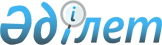 О внесении измененияв решение Мангистауского районного маслихата от 15 мая 2018 года № 16/175 "Об утверждении Регламента собрания местного сообщества сельских округов и сел Мангистауского района"Решение Мангистауского районного маслихата Мангистауской области от 24 мая 2023 года № 3/22
      Мангистауский районный маслихат РЕШИЛ:
      1. Внести в решение Мангистауского районного маслихата от 15 мая 2018 года №16/175 "Об утверждении Регламента собрания местного сообщества сельских округов и сел Мангистауского района" (зарегистрировано в Реестре государственной регистрации нормативных правовых актов за №3620) следующее изменение:
      в Регламенте собрания местного сообщества сельских округов и сел Мангистауского района утвержденном указанным решением:
      в пункте 7:
      абзац десятый исключить.
      2. Настоящее решение вводится в действие по истечении десяти календарных дней после дня его первого официального опубликования.
					© 2012. РГП на ПХВ «Институт законодательства и правовой информации Республики Казахстан» Министерства юстиции Республики Казахстан
				
      Председатель районного маслихата 

Е. Махмутов
